Here’s a Halloween word ladder.  Enjoy! 	Start with the word “trick”:  Trick	Change 1 letter to make a sport in which contestants run around a large oval.Track 	Change 1 letter to make a very small amount of a substance, or to make a copy of a drawing by putting a transparent sheet of paper over the drawing and copying it.  Trace 	Change 1 letter to make a word that means to prepare for something unexpected; a part that adds physical strength or support or a device that supports a part of the body or teeth.Brace	Change 1 letter to make a prayer often said before a meal; a charming or attractive trait or characteristic.Grace	Change 1 letter to make a word that describes when you chop of cheese to sprinkle on a pizza; to grind noisily, as when you grind your teeth.Grate	Rearrange the letters to make another word for terrific or wonderful.Great	Change 1 letter to make a word that goes with the first word in the ladder and is often used at Halloween!  Treat!Trick or Treat!   Happy Halloween!Tim Rasinski 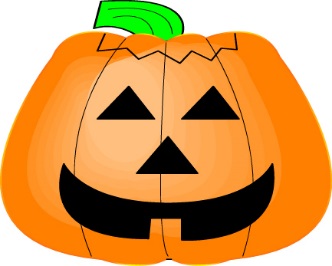 For more see:  Rasinski, T.: 	Daily Word Ladders, K-1, 1-2, 2-4. 4-6					Vocabulary Ladders, 1, 2, 3, 4, 5, 6